Bulletin d’inscription No 3Noël au ClubMercredi 16 décembre 2020 à 15h00Vu les limitations dues au Covid, seules les 15 premières inscriptions pourront être acceptées.
Merci de votre compréhensionBulletin d’inscription à retourner à :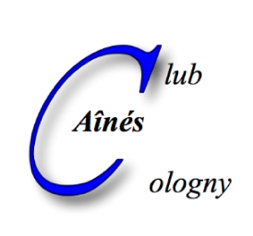 CLUB DES AINES DE COLOGNY4, chemin Faguillon1223 Colognye-mail : info@ainescologny.chInternet : www.ainescologny.chNomPrénomMembre colognoteMembre sympathisantMadame Jeanine STRASSERChemin de la Mairie 9CH-1223 COLOGNYe-mail : jeaninestr@bluewin.ch